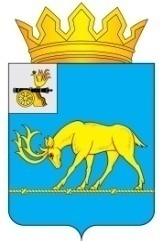 АДМИНИСТРАЦИЯ МУНИЦИПАЛЬНОГО ОБРАЗОВАНИЯ«ТЕМКИНСКИЙ РАЙОН» СМОЛЕНСКОЙ ОБЛАСТИПОСТАНОВЛЕНИЕот  09.11.2021  №  350                                                                                       с. Темкино           В целях реализации Федерального закона от 31.07.2020 № 248-ФЗ «О государственном контроле (надзоре) и муниципальном контроле в Российской Федерации» Администрация муниципального образования «Темкинский район» Смоленской области, руководствуясь решением Темкинского районного Совета депутатов  от 22.10.2021 № 89 «Об  утверждении Положения по осуществлению муниципального земельного контроля на территории муниципального образования «Темкинский район» Смоленской области»,             Администрация муниципального образования «Темкинский район» Смоленской области  п о с т а н о в л я е т:1. Утвердить прилагаемые типовые формы документов, используемых при осуществлении муниципального земельного контроля на территории муниципального образования «Темкинский район» Смоленской области. 2.  Контроль за исполнением настоящего постановления возложить на заместителя Главы муниципального образования «Темкинский район» Смоленской области  Т.Г.Мельниченко.   УТВЕРЖДЕНАпостановлением Администрации муниципального образования «Темкинский район» Смоленской областиот______ №_________(типовая форма)АДМИНИСТРАЦИЯ МУНИЦИПАЛЬНОГО ОБРАЗОВАНИЯ «ТЕМКИНСКИЙ РАЙОН» СМОЛЕНСКОЙ ОБЛАСТИ _____________________________________________________________________________________________________________________________________________________________(215350 Смоленская область, Темкинский район, с.Темкино, ул.Советская , д.27 тел. 848136 2-18-44)У В Е Д О М Л Е Н И Ео предстоящей проверке соблюдениятребований земельного законодательства«___» _______________ 20___ г.                                                                                                                         № ______                                                                                                                                                             ___________________________________________                                                                                                                                                       (наименование юридического лица, индивидуального                                                                                                                                                                          предпринимателя,   Ф.И.О. гражданина, адрес) В соответствии со  статьей  72  Земельного  кодекса  Российской  Федерации, Положением по осуществлению муниципального земельного контроля на территории муниципального образования «Темкинский район» Смоленской области, утвержденным решением Темкинского районного Совета депутатов от «22_» октября 2021 г. № 89, в соответствии с планом проведения плановых проверок в отношении граждан на 20___ год / обращением (заявлением) вх. № ____________ от «___» ________ 20___ г. гражданина / индивидуального предпринимателя / юридического лица ____________, назначена плановая / внеплановая / документарная / выездная проверка по соблюдению требований земельного законодательства.Проведение  проверки  поручено муниципальному  инспектору  по использованию и охране земель ______________________________________________________________________,                             (должность, Ф.И.О., контактный  телефон, адрес электронной почты (e-mail) муниципального инспектора           по использованию и охране земель)Для участия в проверке прошу Вас прибыть либо обеспечить явку законного представителя с доверенностью, уполномочивающей представлять Ваши интересы «___» ________________ 20__ г.в ______ часов _______ мин. в Администрацию муниципального образования «Темкинский район» Смоленской области, расположенную по адресу: Смоленская область, с.Темкино, ул. Советская, д.27, имея при себе ____________________________________________________________________________________________________________________________,(паспорт, заверенные копии учредительных документов, свидетельства о государственной регистрации юридического лицаи приказ о назначении руководителем)документы,  удостоверяющие  право  на  земельный(ые)  участок(и) и  иные  объекты недвижимого имущества, расположенные по адресу(ам): ________________.По требованию органа муниципального контроля юридические лица и граждане участвуют в проверке выполнения обязательных требований, и (или) обеспечивают явку своих представителей.В силу ст. 19.4.1 КоАП РФ воспрепятствование законной деятельности должностного лица органа муниципального контроля                по проведению проверок или уклонение от таких проверок, влечет наложение административного штрафа на граждан в размере от пятисот до одной тысячи рублей; на должностных лиц - от двух тысяч до четырех тысяч рублей; на юридических лиц - от пяти тысяч до десяти тысяч рублей.Глава муниципального  образования	«Темкинский район» Смоленской области                    ______________ _______________________                                                                                                                                      (подпись)          (инициалы, фамилия)УТВЕРЖДЕНАпостановлением Администрации муниципального образования «Темкинский район» Смоленской областиот______ №_________(типовая форма)АДМИНИСТРАЦИЯ МУНИЦИПАЛЬНОГО ОБРАЗОВАНИЯ «ТЕМКИНСКИЙ РАЙОН» СМОЛЕНСКОЙ ОБЛАСТИ _____________________________________________________________________________________________________________________________________________________________(215350 Смоленская область, Темкинский район, с.Темкино, ул.Советская , д.27 тел. 848136 2-18-44)П Р Е Д П И С А Н И Еоб устранении нарушения земельного законодательства«___» ________________ 20__ г.                                                                                                   _____________________                                                                                                                                                                                                            (место составления)В   порядке   осуществления    муниципального    земельного    контроля муниципальный инспектор _________________________________________________________________________________________(должность, Ф.И.О. телефон муниципального земельного инспектора)провел плановую / внеплановую / документарную / выездную проверку по  соблюдению земельного законодательства на земельном участке _______________________________________________                                                                                                                               (адрес, площадь, данные о земельном участке: кадастровый номер,____________________________________________________________________________________________________вид разрешенного использования, площадь, реквизиты правоустанавливающих (правоудостоверяющих) документов)используемом _____________________________________________________________________________________                                         (наименование юридического лица, ИНН, место нахождения;  Ф.И.О. гражданина, паспортные данные, место жительства)В результате проверки выявлено  нарушение  земельного  законодательства Российской Федерации, выразившееся в: ______________________________________________________________________                                                                                                                        (описание нарушения)Указанное нарушение допущено: __________________________________________________________                                                                                                                                (наименование юридического лица,____________________________________________________________________________________________________Ф.И.О. руководителя; должностное лицо;  индивидуальный предприниматель; физическое лицо)Я, муниципальный инспектор _____________________________________________________________,                                                                                                                                      (должность, Ф.И.О.) руководствуясь статьей 72 Земельного кодекса Российской Федерации,  Положением по осуществлению муниципального земельного контроля на территории муниципального образования «Темкинский район» Смоленской области,  утвержденным  решением Темкинского районного Совета депутатов от «___»_________20_ г. № ___,П Р Е Д П И С Ы В А Ю:____________________________________________________________________________________________________(наименование юридического лица, Ф.И.О. руководителя; должностное лицо;____________________________________________________________________________________________________индивидуальный предприниматель; физическое лицо)устранить допущенное нарушение в срок до «___» ________________ 20__ г.      Информацию  об  исполнении  предписания   с   приложением   документов,  подтверждающих устранение  земельного  правонарушения,  или  ходатайство  о продлении срока исполнения  предписания с указанием причин  и  принятых  мер по устранению земельного  правонарушения,  подтвержденных  соответствующими документами, справками и другими материалами,  представить  в Администрацию муниципального образования «Темкинский район» Смоленской области  по адресу: Смоленская область, с. Темкино, ул. Советская, д.27.              В соответствии с частью 1 статьи  19.5  Кодекса  Российской  Федерации об  административных  правонарушениях  невыполнение  в  установленный  срок законного  предписания  должностного  лица,  осуществляющего  муниципальный контроль,  об  устранении  нарушений  законодательства,  влечет   наложение административного штрафа на граждан в размере от трехсот до пятисот рублей; на должностных лиц - от одной тысячи до двух тысяч рублей или дисквалификацию на срок до трех лет; на юридических лиц - от десяти тысяч до двадцати тысяч рублей.Муниципальный инспектор  ______________ _______________________                                                                                      (подпись)                                             (инициалы, фамилия)___________________________________________________________________________________(подпись, фамилия, имя, отчество лица, получившего предписание, либо отметка об отказе лица в его получении и подписании, либо отметка о направлении посредством почтовой связи)УТВЕРЖДЕНАпостановлением Администрации муниципального образования «Темкинский район» Смоленской областиот______ №_________(типовая форма)АДМИНИСТРАЦИЯ МУНИЦИПАЛЬНОГО ОБРАЗОВАНИЯ «ТЕМКИНСКИЙ РАЙОН» СМОЛЕНСКОЙ ОБЛАСТИ _____________________________________________________________________________________________________________________________________________________________(215350 Смоленская область, Темкинский район, с.Темкино, ул.Советская , д.27 тел. 848136 2-18-44)У В Е Д О М Л Е Н И Ео необходимости прибыть на составление протоколаоб административном правонарушении«___» ____________ 20__ г. № ___                                                                         __________________________________                                                                                                                                     __________________________________                                                                                                                                                                       (наименование юридического лица,                                                                                                                                                                                       Ф.И.О. гражданина, адрес)    В соответствии с  Земельным  кодексом  Российской  Федерации,  Кодексом Российской Федерации  об  административных  правонарушениях,  Положением по осуществлению муниципального земельного контроля на территории муниципального образования «Темкинский район» Смоленской области,  утвержденным  решением Темкинского районного Совета депутатов от «22» октября 2021 г. № 89, Вы  уведомляетесь о необходимости прибыть «___» ________________ 20___  г. к  _______  часам   в Администрацию муниципального образования «Темкинский район» Смоленской области, расположенную по адресу: Смоленская область, Смоленская область, с. Темкино, ул. Советская, д.27, на  составление  протокола  по  факту  не  исполнения  в   срок   законного предписания от «___» _______________  20___  г.  муниципального  инспектора __________________________________________________________                                                       (должность, Ф.И.О. муниципального земельного инспектора)об устранении нарушения земельного законодательства, выраженного в _____________________________________________________________________________________________________(описание нарушения)со сроком исполнения до «___» ________________ 20___ г.В случае  неявки  лица,  в  отношении  которого  возбуждается  дело об административном  правонарушении,  при   наличии   достаточных   данных   о надлежащем уведомлении о времени и месте рассмотрения материалов  проверки, протокол может быть составлен в его отсутствии (п. 4 постановления  Пленума Верховного Суда Российской Федерации от 24 марта 2005 года № 5                        «О  некоторых вопросах, возникающих у судов при применении Кодекса  Российской  Федерации об административных правонарушениях»).Глава муниципального  образования	«Темкинский район» Смоленской области                    ______________ _______________________                                                                                                                                      (подпись)          (инициалы, фамилия)УТВЕРЖДЕНАпостановлением Администрации муниципального образования «Темкинский район» Смоленской областиот______ №_________(типовая форма)АДМИНИСТРАЦИЯ МУНИЦИПАЛЬНОГО ОБРАЗОВАНИЯ «ТЕМКИНСКИЙ РАЙОН» СМОЛЕНСКОЙ ОБЛАСТИ _____________________________________________________________________________________________________________________________________________________________(215350 Смоленская область, Темкинский район, с.Темкино, ул.Советская , д.27 тел. 848136 2-18-44)П Р О Т О К О Лоб административном правонарушенииМесто составления протокола:                                    Дата составления протокола: ___________ г.                                                                                                     ___ час. ___ мин.Руководствуясь ст. 28.2, ч.1 ст.28.3 Кодекса Российской Федерации об административных правонарушениях от  30.12.2001 г. № 195-ФЗ  (далее КоАП РФ) муниципальным инспектором ________________________________________________________________________________(должность, ФИО муниципального инспектора)в присутствии / отсутствии __________________________________________________________                                                              (гражданство, ФИО гражданина или должностного лица, наименование юридического лица, адрес                                                                              регистрации, фактического места жительства, в случае отсутствия – информация о надлежащем уведомлении)составлен настоящий протокол о нижеследующем:в ходе проведения внеплановой документарной / выездной проверки  установлено, что _________________________________________________ не выполнено  в установленный   срок ( Ф.И.О. гражданина, наименование юридического лица) законное предписание об  устранении  выявленного нарушения  требований земельного   законодательства, выданное «____»__________ 20___г.   по акту проверки  №______ от «______»________________20___г   по результатам проведения «____»__________ 20___г. проверки соблюдения ____________________________________________ требований земельного                                                                     (ФИО гражданина, наименование юридического лица)законодательства на  земельном участке, расположенном по адресу: ________________________________________________________________________________.              (сведения о земельном участке: вид разрешенного использования,    кадастровый номер, вид права, правоудостоверяющие документы)Информации об устранении допущенного нарушения и ходатайство о продлении срока исполнения предписания  от   _______________________________________________________________________________________                                                                                                          (ФИО гражданина, наименование юридического лица)в адрес Администрации  муниципального образования «Темкинский район» Смоленской области не поступала.                                                                                         В соответствии с частью 1 статьи 19.5  КоАП РФ невыполнение в установленный срок законного предписания должностного лица, осуществляющего муниципальный контроль, об устранении нарушения законодательства - влечет наложение административного штрафа на граждан в размере от трехсот до пятисот рублей; на должностных лиц - от одной тысячи до двух тысяч рублей или дисквалификацию на срок до трех лет; на юридических лиц - от десяти тысяч до двадцати тысяч рублей.  Время совершения административного правонарушения с учетом ст. 4.8 КоАП РФ: _________________________________________________________________________                                              (дата, месяц, год)Место совершения: ___________________________________________________________                                                           (адрес места нахождения земельного участка)Данные действия подпадают под часть ____ статьи ____ Кодекса Российской Федерации об административных правонарушениях.Указанное нарушение допущено: _______________________________________________                                                                 (гражданство, Ф.И.О. гражданина или должностного лица, наименование юридического лица) дата рождения: ______________________________________________________________________место рождения: _____________________________________________________________________зарегистрированный / проживающий по адресу: __________________________________________паспорт / СНИЛС: _________________________________________________________________место работы (учёбы) и должность: ___________________________________________________семейное положение: _______________________________________________________________  на иждивении (лица, в соответствии с действующим законодательством): ____________________размер заработной платы (иного среднего ежемесячного дохода): ____________________ рублей,  контактный номер телефона: _______________________________________________________ .Права и обязанности лица, в отношении которого возбуждено дело     об административном правонарушении, в соответствии с главами 25-27 Кодекса  Российской Федерации об административных правонарушениях, положения статьи 51 Конституции Российской Федерации мне разъяснены.«___»_________ 20__ г.        _______________         _______________                                                                                              (подпись)                 (инициалы, фамилия)                                                                                                                                                                                                                                                                                    _____________________________________________________________________________________(Ф.И.О. присутствующего при составлении протокола)Объяснения лица (физического, должностного, законного представителя юридического), в отношении которого возбуждено дело об административном правонарушении: ___________________________________________________________________________________________________________________________________________________________________С текстом протокола ознакомлен(а): _____________________________                                                                                                                 (подпись)    (инициалы, фамилия)                                                               Копию протокола получил(а): _____________________________                                                                                                  (подпись)      (инициалы, фамилия)Особые отметки: протокол направляется на рассмотрение _____________________________                                                                                                                                                                  (мировой судья, судебный участок, район,  область)Подпись должностного лица,составившего протокол ________________________________________                                                                                          (подпись)      (инициалы, фамилия)УТВЕРЖДЕНАпостановлением Администрации муниципального образования «Темкинский район» Смоленской областиот______ №_________(типовая форма)АДМИНИСТРАЦИЯ МУНИЦИПАЛЬНОГО ОБРАЗОВАНИЯ «ТЕМКИНСКИЙ РАЙОН» СМОЛЕНСКОЙ ОБЛАСТИ _____________________________________________________________________________________________________________________________________________________________(215350 Смоленская область, Темкинский район, с.Темкино, ул.Советская , д.27 тел. 848136 2-18-44)О П Р Е Д Е Л Е Н И Ео передаче административного дела по подведомственности«___» _________ 20__ г.                               ___ час. ___ мин.                                           Муниципальный инспектор _____________________________________________________                                                                                 (должность, ФИО муниципального инспектора)рассмотрев протокол об административном правонарушении от «___» _____ 20__ г. и приложенные к нему материалы в отношении:________________________________________________________________________________________________________________________________________________________(гражданство, владение русским языком, ФИО гражданина или должностного лица, наименование юридического лица, адрес регистрации, фактического места жительства, паспортные данные, ИНН, контактный телефон)руководствуясь статьями 23.1., 29.4. Кодекса Российской Федерации об административных правонарушениях,ОПРЕДЕЛИЛ:Направить на рассмотрение по подведомственности ________________________________                                                                                                                                                       (мировой судья, судебный участок, район,  область)материалы дела об административном правонарушении по части 1 статьи 19.5 Кодекса Российской Федерации об административных правонарушениях в отношении:_____________________________________________________________________________(гражданство, владение русским языком, ФИО гражданина или должностного лица, наименование юридического лица, адрес регистрации, фактического места жительства, паспортные данные,                ИНН, контактный телефон)Приложение на ________ листах в составе:                                      (кол-во листов) - __________________________________ ;- __________________________________.(опись оригиналов и копии прилагаемых документов)Подпись должностного лица_____________________________                                                                                        (подпись)       (инициалы, фамилия)Банковские реквизиты для перечисления штрафа: ________________________________________________________________________________________________________________________________________________________________________________________________________________________________________________________________________________________(дата)       (подпись)(инициалы, фамилия)УТВЕРЖДЕНАпостановлением Администрации муниципального образования «Темкинский район» Смоленской областиот______ №_________(типовая форма)АДМИНИСТРАЦИЯ МУНИЦИПАЛЬНОГО ОБРАЗОВАНИЯ «ТЕМКИНСКИЙ РАЙОН» СМОЛЕНСКОЙ ОБЛАСТИ _____________________________________________________________________________________________________________________________________________________________(215350 Смоленская область, Темкинский район, с.Темкино, ул.Советская , д.27 тел. 848136 2-18-44)И З М Е Р Е Н И Е   Г Р А Н И Ц  И   П Л О Щ А Д И   З Е М Е Л Ь Н О Г О   У Ч А С Т К А(приложение к акту проверки  соблюдения земельного законодательства  «___»________20г.)___________________________________________________________________________________________________(наименование юридического лица, Ф.И.О. физического лица,  в отношении которых проводится проверка)___________________________________       Дата измерений: «___» _____________ 20__ г.               (место измерений)    Муниципальный инспектор _____________________________________________________________                                               (должность, Ф.И.О. телефон муниципального инспектора)в присутствии / отсутствии________________________________________________________________________                                (Ф.И.О. законного представителя юридического лица,____________________________________________________________________________________________________Ф.И.О. физического лица, в отношении которых проводится проверка)произвел измерение  границ и  площади  земельного  участка,  расположенного по адресу: ________________________________________________________________________________                                                                                                            (адрес земельного участка)используемого ____________________________________________________________________________________                 (наименование юридического лица, Ф.И.О. физического лица) Расположение границ земельного участка и их размеры приведены на чертеже.Чертеж земельного участка    Согласно измерениям площадь земельного участка составляет _____________(____________________________________________________________________) кв. м.(площадь земельного участка прописью) Расчет площади _____________________________________________________________Измерения произведены: ________________________________________________                              (наименование измерительного прибора)Муниципальный инспектор ______________ _______________________                                                                                                          (подпись)          (инициалы, фамилия)Присутствующий      ___________ ___________________________________________                           (подпись)                    (инициалы, фамилия)УТВЕРЖДЕНАпостановлением Администрации муниципального образования «Темкинский район» Смоленской областиот______ №_________(типовая форма)АДМИНИСТРАЦИЯ МУНИЦИПАЛЬНОГО ОБРАЗОВАНИЯ «ТЕМКИНСКИЙ РАЙОН» СМОЛЕНСКОЙ ОБЛАСТИ _____________________________________________________________________________________________________________________________________________________________((215350 Смоленская область, Темкинский район, с.Темкино, ул.Советская , д.27 тел. 848136 2-18-44)Ф О Т О Т А Б Л И Ц А(приложение к акту проверки  соблюдения земельного законодательства  «___»________20г.)____________________________________________________________________________________________________(наименование юридического лица, Ф.И.О. физического лица,  в отношении которых проводится проверка)_________________________   .    (место фотографирования)    Муниципальный инспектор   ____________________________________________________________________                                                                  (должность, Ф.И.О. телефон муниципального земельного инспектора)«___» ____________ 20__ г.  произвел фотосъемку используемого __________________________________________________________________________________________                                                                                                                   (наименование юридического лица,  Ф.И.О. физического лица)земельного участка, расположенного по адресу: __________________________________________                                                                                                                                     (адрес земельного участка, кадастровый номер)Муниципальный инспектор ______________ _______________________                                                                                                          (подпись)                           (инициалы, фамилия)УТВЕРЖДЕНАпостановлением Администрации муниципального образования «Темкинский район» Смоленской областиот______ №_________(типовая форма)АДМИНИСТРАЦИЯ МУНИЦИПАЛЬНОГО ОБРАЗОВАНИЯ «ТЕМКИНСКИЙ РАЙОН» СМОЛЕНСКОЙ ОБЛАСТИ _____________________________________________________________________________________________________________________________________________________________((215350 Смоленская область, Темкинский район, с.Темкино, ул.Советская , д.27 тел. 848136 2-18-44)КНИГА УЧЕТА КОНТРОЛЬНЫХ МЕРОПРИЯТИЙУТВЕРЖДЕНАпостановлением Администрации муниципального образования «Темкинский район» Смоленской областиот______ №_________      (типовая форма)АДМИНИСТРАЦИЯ МУНИЦИПАЛЬНОГО ОБРАЗОВАНИЯ «ТЕМКИНСКИЙ РАЙОН» СМОЛЕНСКОЙ ОБЛАСТИ _____________________________________________________________________________________________________________________________________________________________(215350 Смоленская область, Темкинский район, с.Темкино, ул.Советская , д.27 тел. 848136 2-18-44)П Р О В Е Р О Ч Н Ы Й   Л И С Т (список контрольных вопросов)1.  Наименование  юридического  лица,  фамилия, имя, отчество (при наличии) индивидуального предпринимателя _____________________________________________________2.  Место  проведения  плановой выездной проверки с заполнением проверочного листа и (или) используемые  юридическим  лицом,  индивидуальным предпринимателем земельные участки ___________________________________________________________________________________3. Реквизиты распоряжения о проведении плановой выездной проверки юридического лица, индивидуального предпринимателя: ____________________________________________________                                                                                                         (номер, дата распоряжения о проведении плановой   выездной проверки юридического                                                                                                                                   лица,    индивидуального предпринимателя)4.  Учетный  номер  проверки  и  дата присвоения учетного номера проверки в едином реестре проверок ____________________________________________________________________                                                             (указывается учетный номер проверки и дата его присвоения в едином реестре проверок)5.  Должность, фамилия и инициалы должностного лица, проводящего плановую выездную проверку и заполняющего проверочный лист _____________________________________________6. Перечень вопросов, отражающих содержание обязательных требований, ответы на которые  однозначно  свидетельствуют  о  соблюдении  или  несоблюдении юридическим лицом, индивидуальным предпринимателем обязательных требований, составляющих предмет проверки«__» ________ 20__ г.(указывается дата заполнения     проверочного листа)________________________                _____________               _____________________________                                 (должность лица)                                                     (подпись)                                                    (фамилия, имя, отчество)заполнившего проверочный лист)УТВЕРЖДЕНАпостановлением Администрации муниципального образования «Темкинский район» Смоленской областиот______ №_________                                          (типовая форма)АДМИНИСТРАЦИЯ МУНИЦИПАЛЬНОГО ОБРАЗОВАНИЯ «ТЕМКИНСКИЙ РАЙОН» СМОЛЕНСКОЙ ОБЛАСТИ _____________________________________________________________________________________________________________________________________________________________((215350 Смоленская область, Темкинский район, с.Темкино, ул.Советская , д.27 тел. 848136 2-18-44)У В Е Д О М Л Е Н И Ео выявлении самовольной постройки№ _______                                                                                                                                  «___» _________________ 20__ г.Уведомляю ____________________________________________________________________ ,       (наименование ответственного структурного подразделения органа местного самоуправления)что по результатам проведенной _____________________________________ проверки на земельном                                                                                      (дата проведения проверки)участке   ______________________________________ , расположенном ________________________ ,                          (кадастровый номер (при наличии)                                                   (адрес или местоположение земельного участка)выявлен:1. Факт возведения (создания) здания, сооружения или другого строения ______________________________________________________________________________________________________                                           (назначение здания, сооружения или другого строения, кадастровый номер (при наличии)на земельном участке, не предоставленном  в  установленном  порядке,  что подтверждается актом проверки _________________________________________________________________________ .*                                      (сведения об акте проверки)2. Факт возведения (создания) здания, сооружения или другого строения ______________________________________________________________________________________________________ ,(назначение здания, сооружения или другого строения, кадастровый номер (при наличии)на земельном участке, разрешенное  использование  которого  не  допускает  строительства на нем данного объекта, что  подтверждается  актом проверки ____________________________________ .*                                                                                                  (сведения об акте проверки)3. Факт возведения (создания) здания, сооружения или другого строения _____________________________________________________________________________________________________(назначение здания, сооружения или другого строения, кадастровый номер(при наличии)без получения необходимых в силу  закона  согласований,  разрешений,  что  подтверждается актом проверки _________________________________________________________________________.*(сведения об акте проверки)4. Факт возведения (создания) здания, сооружения или другого строения______________________________________________________________________________________________________(назначение здания, сооружения или другого строения, кадастровый номер (при наличии)с  нарушением  градостроительных  и  строительных  норм  и правил, что подтверждается актом проверки_________________________________________________________________________ .*                                       (сведения об акте проверки)Приложение:__________________________________________________________________(документы, подтверждающие наличие признаков самовольной постройки, предусмотренных пунктом 1 статьи 222 Гражданского кодекса Российской Федерации (Собрание законодательства Российской Федерации, 1994, N 32, ст. 3301; 2006, N 27, ст. 2881; 2015, N 29, ст. 4384; 2018,                      N 32, ст. 5132)Муниципальный инспектор                  ______________ _______________________                                                                                                               (подпись)                                    (инициалы, фамилия)     М.П.  (при наличии) _________________________* Заполняется при наличии выявленного факта.УТВЕРЖДЕНАпостановлением Администрации муниципального образования «Темкинский район» Смоленской областиот______ №_________                                          (типовая форма)АДМИНИСТРАЦИЯ МУНИЦИПАЛЬНОГО ОБРАЗОВАНИЯ «ТЕМКИНСКИЙ РАЙОН» СМОЛЕНСКОЙ ОБЛАСТИ _____________________________________________________________________________________________________________________________________________________________(215350 Смоленская область, Темкинский район, с.Темкино, ул.Советская , д.27 тел. 848136 2-18-44)ЖУРНАЛ УЧЕТА ОБЪЯВЛЕННЫХ ПРЕДОСТЕРЕЖЕНИЙУТВЕРЖДЕНАпостановлением Администрации муниципального образования «Темкинский район» Смоленской областиот______ №_________                                          (типовая форма)АДМИНИСТРАЦИЯ МУНИЦИПАЛЬНОГО ОБРАЗОВАНИЯ «ТЕМКИНСКИЙ РАЙОН» СМОЛЕНСКОЙ ОБЛАСТИ _____________________________________________________________________________________________________________________________________________________________(215350 Смоленская область, Темкинский район, с.Темкино, ул.Советская , д.27 тел. 848136 2-18-44)ЖУРНАЛ КОНСУЛЬТИРОВАНИЯУТВЕРЖДЕНАпостановлением Администрации муниципального образования «Темкинский район» Смоленской областиот______ №_________                                          (типовая форма)АДМИНИСТРАЦИЯ МУНИЦИПАЛЬНОГО ОБРАЗОВАНИЯ «ТЕМКИНСКИЙ РАЙОН» СМОЛЕНСКОЙ ОБЛАСТИ _____________________________________________________________________________________________________________________________________________________________(215350 Смоленская область, Темкинский район, с.Темкино, ул.Советская , д.27 тел. 848136 2-18-44)ЖУРНАЛ УЧЕТА ОБЪЕКТОВ МУНИЦИПАЛЬНОГО ЗЕМЕЛЬНОГО КОНТРОЛЯУТВЕРЖДЕНАпостановлением Администрации муниципального образования «Темкинский район» Смоленской областиот______ №_________                                          (типовая форма)АДМИНИСТРАЦИЯ МУНИЦИПАЛЬНОГО ОБРАЗОВАНИЯ «ТЕМКИНСКИЙ РАЙОН» СМОЛЕНСКОЙ ОБЛАСТИ _____________________________________________________________________________________________________________________________________________________________(215350 Смоленская область, Темкинский район, с.Темкино, ул.Советская , д.27 тел. 848136 2-18-44)ПЕРЕЧЕНЬ ОБЪЕКТОВ МУНИЦИПАЛЬНОГО ЗЕМЕЛЬНОГО КОНТРОЛЯ, КОТОРЫМ ПРИСВОЕНЫ КАТЕГОРИИ СРЕДНЕГО И УМЕРЕННОГО РИСКАОб утверждении типовых форм документов, используемых при осуществлении муниципального земельного контроля на территории муниципального образования «Темкинский район» Смоленской областиГлава муниципального образования «Темкинский район» Смоленской области                                                  С.А. ГуляевНаименование контролируемого  лицаКатегория лица (гражданин, ИП,ЮЛ)№ распоряженияДата издания распоряженияМуниципальный инспекторФорма контрольного мероприятия (плановое, внеплановое)Вид  контрольного   мероприятия  Предусмотренный срок начала контрольного мероприятияМесто нахождения земельного участка Кадастровый номер земельного участкаПлощадь земельного участка, кв. мКатегория земельДата составления акта проверкиСтатья КоАП РФПлощадь нарушения, кв. мДата вынесения предписанияДата истечения предписанияПродлен срокДата передачи Акта в орган  государственного надзора для принятия решения о возбуждении административного производстваДата вынесения постановления по делуСумма штрафа, руб.123456789101112131415161718192021№ п/пВопросы, отражающие содержаниеобязательных требованийРеквизиты нормативных правовых актов,  с указанием                 их структурных единиц, которыми установлены обязательные требованияОтветына вопросыОтветына вопросыОтветына вопросы№ п/пВопросы, отражающие содержаниеобязательных требованийРеквизиты нормативных правовых актов,  с указанием                 их структурных единиц, которыми установлены обязательные требованияДаНетНе распро-страня-ется требо-вание1Используется ли проверяемым юридическим лицом или индивидуальным предпринимателем земельный участок               в соответствии с установленным целевым назначением   и (или) видом разрешенного использования ?Пункт 2 статьи 7, статья 42 Земельного кодекса Российской Федерации2Имеются ли у проверяемого юридического лица или индивидуального предпринимателя права, предусмотренные законодательством Российской Федерации на используемый земельный участок (используемые земельные участки, части земельных участков) ?Пункт 1 статьи 25 Земельного кодекса Российской Федерации3Зарегистрированы ли права либо обременение    на используемый земельный участок (используемые земельные участки, часть земельного участка) в порядке, установленном Федеральным законом   от 13 июля 2015 г. № 218-ФЗ «О государственной регистрации недвижимости»?Пункт 1 статьи 26 Земельного кодекса Российской Федерации, статья 8.1 Гражданского кодекса Российской Федерации4Соответствует ли площадь используемого проверяемым юридическим лицом, индивидуальным предпринимателем земельного участка площади земельного участка, указанной в правоустанавливающих документах?Пункт 1 статьи 25, пункт 1 статьи 26 Земельного кодекса Российской Федерации5Соответствует ли положение поворотных точек границ земельного участка, используемого проверяемым юридическим лицом, индивидуальным предпринимателем, сведениям о положении точек границ земельного участка, указанным в Едином государственном реестре недвижимости ?Пункт 3 статьи 6, пункт 1 статьи 25 Земельного кодекса Российской Федерации6В случаях если использование земельного участка (земельных участков), находящегося в государственной или муниципальной собственности, на основании разрешения на использование земель или земельных участков привело к порче либо уничтожению плодородного слоя почвы в границах таких земель  или земельных участков, приведены ли земли или земельные участки в состояние, пригодное для использования в соответствии с разрешенным использованием ?Пункт 5 статьи 13, подпункт 1 статьи 39.35 Земельного кодекса Российской Федерации7В случае если действие сервитута прекращено, исполнена ли проверяемым юридическим лицом, индивидуальным предпринимателем, в отношении которого установлен сервитут, обязанность привести земельный участок в состояние, пригодное для использования,  в соответствии с разрешенным использованием ?Пункт 5 статьи 13, подпункт 9 пункта 1 статьи 39.25 Земельного кодекса Российской Федерации8Выполнена ли проверяемым юридическим лицом обязанность переоформить право постоянного (бессрочного) пользования земельным участком (земельными участками) на право аренды земельного участка (земельных участков) или приобрести земельный участок (земельные участки) в собственность ?Пункт 2 статьи 3 Федерального закона от 25 октября 2001г. № 137-ФЗ «О введении в действие Земельного кодекса Российской Федерации»9Соблюдено ли требование об обязательности использования (освоения) земельного участка в сроки, установленные законодательством ?Статья 42 Земельного кодекса Российской Федерации, статья 284 Гражданского кодекса Российской Федерации, пункт 2 статьи 45 Земельного кодекса Российской Федерации, пункт 7 части 2 статьи 19 Федерального закона от 15 апреля 1998 г. № 66-ФЗ «О садоводческих, огороднических 
и дачных некоммерческих объединениях граждан»№ предостереженияДата предостереженияНаименование юридического лица,    ФИО гражданина, индивидуального предпринимателя , адрес места нахождения (фактического осуществления деятельности, регистрации,   места жительства)Информация о земельном участке, в отношении которого выдано предостережение (кадастровый номер, место нахождения, площадь, категория)Срок представления информации об исполнении  предостереженияИнформация об отмене предостережения, датаФИО муниципального инспектора   № п/пДата предоставления консультацииФорма предоставления консультации (устная, письменная)Способ предоставления консультацииНаименование юридического лица,   ФИО гражданина, индивидуального предпринимателя , адрес места нахождения (фактического осуществления деятельности, регистрации,   места жительства)ФИО муниципального инспектора   № п/пКадастровый номер земельного участкаМестоположение земельного участкаПлощадь земельного участка кв.м№ п/пКадастровый номер земельного участкаМестоположение земельного участкаПлощадь земельного участка кв.мПрисвоенная категория рискаРеквизиты решения о присвоении земельному участку категории риска